План-схема № 1 Образовательной организации.Район расположения МАОУ «СинТез» (корпус ул. Юнг Прикамья, 3),пути движения транспортных средств и детей.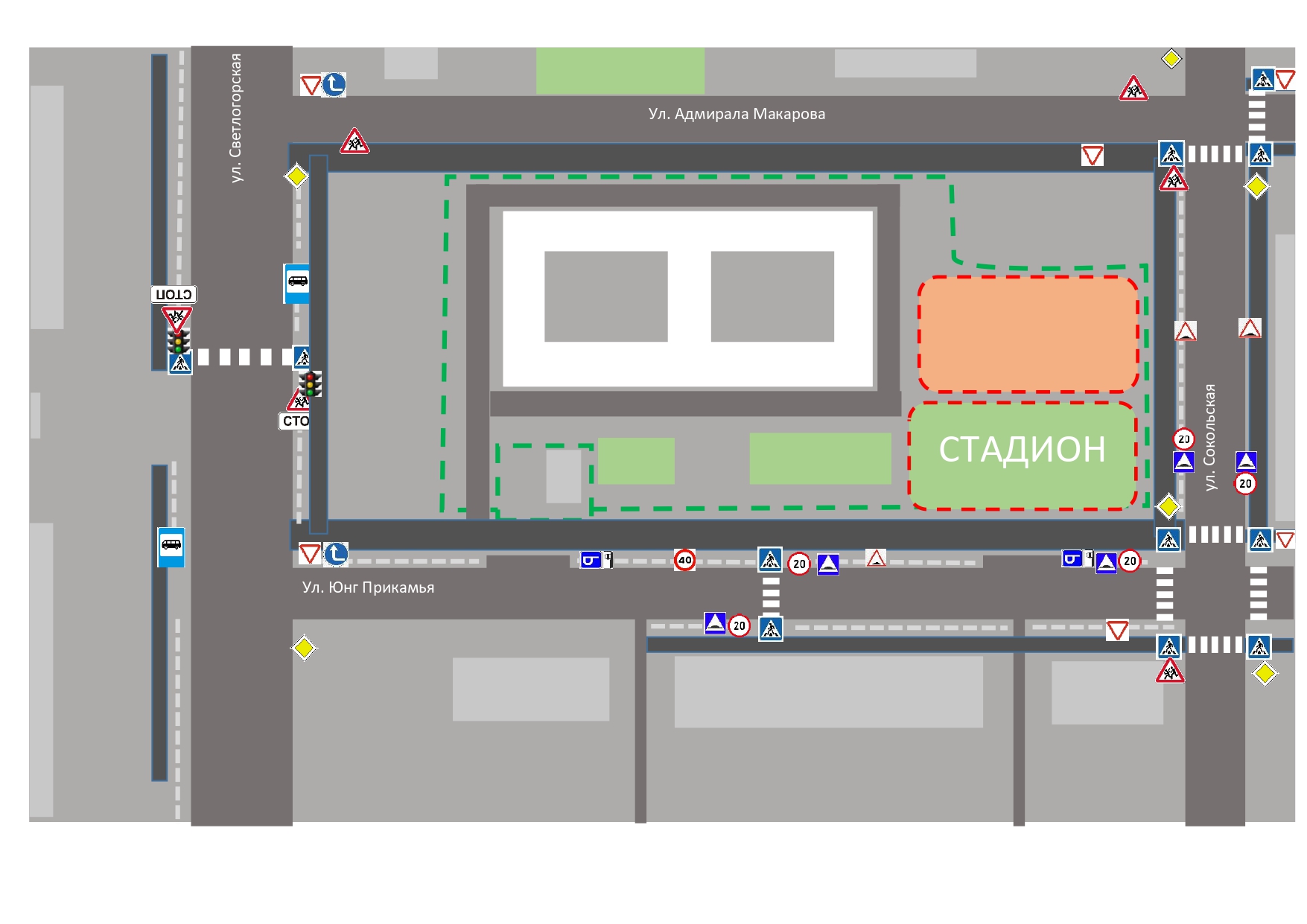 План-схема №2.Схема организации дорожного движения в непосредственной близости от МАОУ «СинТез» г. Перми (корпус по ул. Юнг Прикамья,3)с размещением соответствующих технических средств организации дорожного движения, маршруты движения детей и расположение парковочных мест.План-схема № 3 Образовательной организации.Район расположения МАОУ «СинТез» (корпус ул. Юнг Прикамья, 3),пути движения транспортных средств и детей.